_____________________________The 8th meeting of the ITU-T/ISO/IEC Joint Video Exploration Team (JVET) will be held in Macao, China at the Holiday Inn Macao Cotai Central (Sands Cotai Central Cotai Strip, Macau, China), as previously planned and announced, under the auspices of (and collocated with) a corresponding meeting of ITU-T Study Group 16.The JVET meeting will begin on Wednesday 18 October 2017 at approximately 0900 hours, and will end by lunchtime on  October 2017. The local host of the SG 16 meeting is the Macao Convention and Exhibition Association of the People’s Republic of China. The local contact person and conference manager is Mr. Andrew Jiang, the address of the conference secretariat is Avenida do Dr. Rodrigo Rodrigues, No. 223-225, Nam Kwong Building, 13/K, Macau, Tel: +853 2871 5616, Fax: +853 2871 5606, E-mail: itutsg16macau@gmail.com.Further information about the JVET and its work can be found at https://www.itu.int/en/ITU-T/studygroups/2017-2020/16/Pages/video/jvet.aspx.Below is some information relating to the arrangements for the meeting:1)	The contribution document registration, submission and archive site for the JVET is http://phenix.it-sudparis.eu/jvet/.2)	As agreed at the July 2017 meeting in Turin, the contribution document deadline for this JVET meeting will be Tuesday, 10 October 2017, to enable study of contributions prior to the meeting.3)	A contribution document template for the JVET meeting, JVET-Hxxxx.doc is available at the site identified in item 1 above and at http://ftp3.itu.int/av-arch/jvet-site/2017_10_H_Macao/. The document template contains important information about preparing and submitting contribution documents. Please read the instructions carefully if you plan to submit a contribution.4)	Participants are encouraged to subscribe to the JVET email reflector at http://mailman.rwth-aachen.de/mailman/listinfo/jvet. Additional important information for the meeting will be announced on the reflector.5)	As the JVET is an informal collaboration activity of its parent bodies, there is no separate dedicated link for registration for the JVET meeting (and no separate facilities fee for the JVET activity). Experts attending the JVET meeting must register either for the SG16 or MPEG parent body meetings (SG 16 at http://itu.int/reg/tmisc/3001002 or MPEG at http://mpeg120.medmeeting.org/en and using the ISO LiveLink system at https://sd.iso.org/meetings/48612); see items 6–8 below. All participants are urged to register as soon as possible, and not later than 15 September 2017, to enable appropriate facilities planning.6) 	This JVET meeting is being held under the auspices of a corresponding meeting of ITU-T Study Group 16. The meeting of SG 16 will be held from 16 to 27 October 2017 at the same location, as announced in TSB Collective letter 2/16. The registration site for the SG 16 meeting is http://itu.int/reg/tmisc/3001002. Logistics information for the SG 16 meeting can be found at http://www.itu.int/en/ITU-T/studygroups/2017-2020/16/Documents/201710/logistics.pdf and http://itutsg16.medmeeting.org. This includes information about meeting logistics, travel, hotel booking, travel visa needs, and the Macao area. The SG 16 web site is at http://itu.int/ITU-T/go/sg16.7)	A meeting of ISO/IEC JTC 1/SC 29/WG 11 (MPEG) will also be held from 23 to 27 October 2017 at the same location. Further information for the MPEG meeting can be found at http://mpeg.chiariglione.org/ and http://mpeg120.medmeeting.org. MPEG participants must also register for the meeting using the LiveLink system at https://sd.iso.org/meetings/48612 as well as through http://mpeg120.medmeeting.org/en.8)	You need to hold certain qualifications in order to be allowed to attend the JVET meeting sessions. It is your responsibility to understand and fulfil those requirements. If you do not understand what qualifications are needed to attend, you may consult Gary Sullivan (garysull@microsoft.com) or Jens-Rainer Ohm (ohm@ient.rwth-aachen.de) for assistance. If you are qualified to participate either in ITU-T SG 16 or MPEG, then you are also qualified to participate in the JVET meeting.9)	We would like to remind you that a valid passport is required to enter Macao and that an entry visa is also required for delegates from some countries. Please check individual requirements and application timelines with regard to visas. Participants who need visa support letters for entering Macao should refer to the “practical information” document listed under item 6.10)	Hotel rooms at the Holiday Inn (the meeting venue) that can be booked with preferential rates by participants of the ITU-T SG16 and MPEG meetings can be found in the sites listed under item 6 and 7, respectively. Please be reminded that the number of available hotel rooms may be limited.11) 	The proposed agenda for the JVET meeting, for studying the potential need for standardization of future video coding technology with a significantly enhanced compression capability relative to that of HEVC, is as follows:IPR policy reminder and declarationsContribution document allocationReports of ad hoc group activitiesReports of exploration experimentsReview of results of previous meetingFinalization and planning related to the Call for ProposalsConsideration of contributions and communications on project guidanceConsideration of video coding technology contributionsConsideration of information contributionsCoordination activitiesFuture planning: Determination of next steps, discussion of working methods, communication practices, establishment of coordinated experiments, establishment of AHGs, meeting planning, other planning issuesOther business as appropriate for considerationThe meeting will start with general status review and reports of ad hoc group activities and will then proceed with other matters. Meeting sessions will be held on all days, including weekend days, and evening meeting sessions outside of ordinary business hours are also expected. Some parallel sessions may be held as well.Yours faithfully,Gary J. Sullivan and Jens-Rainer OhmCoordinators of the Joint Video Exploration Team (JVET) of ITU-T SG 16 WP 3 and ISO/IEC JTC 1/SC 29/WG 11_______________________________Joint Video Exploration Team (JVET)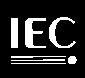 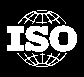 of ITU-T SG 16 WP 3 and ISO/IEC JTC 1/SC 29/WG 118th Meeting: Macao, CN, 18–2 Oct. 2017Document: JVET-H_Logistics (v)Title:Meeting announcement for the 8th JVET meeting
(Macao, CN, 18–2 Oct. 2017)Meeting announcement for the 8th JVET meeting
(Macao, CN, 18–2 Oct. 2017)Meeting announcement for the 8th JVET meeting
(Macao, CN, 18–2 Oct. 2017)Status:Meeting announcement issued by the coordinators of the JVETMeeting announcement issued by the coordinators of the JVETMeeting announcement issued by the coordinators of the JVETPurpose:AnnouncementAnnouncementAnnouncementAuthor(s) or
Contact(s):Gary Sullivan
Microsoft Corp.
1 Microsoft Way
Redmond, WA 98052 USAJens-Rainer Ohm
Institute of Communication Engineering
RWTH Aachen University
Melatener Straße 23
D-52074 Aachen
Tel:
Email:

Tel:
Email:
+1 425 703 5308
garysull@microsoft.com

+49 241 80 27671
ohm@ient.rwth-aachen.deSource:JVET coordinatorsJVET coordinatorsJVET coordinators